CV: Technicien supérieur en informatique de gestion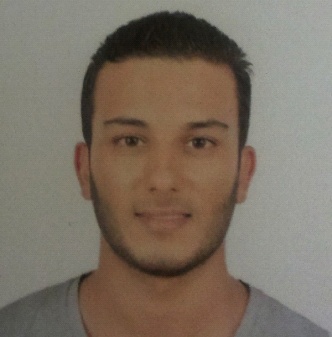 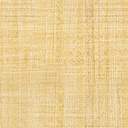 Fahmy MejriDate de naissance : 12.07.1991 Etat civil: CélibataireLieu: Ez-Zahra Tunisie E-mail : fahmy_ca@hotmail.frSkype : fahmy_ca Téléphone portable: (+216) 21272998Compétences•	UML•	HTML , CSS•	Microsoft Office•	SQL•	Visual Studio ( VB.NET )•	Java•	Marketing•	ManagementEducation•	Baccalauréat : sciences expérimentales en 2011 ( Ibn Rachik lycée Ezzahra )•	License appliquée  : Informatique de gestion en 2015 ( ESSEC Tunisie)expérience•	Stage en  Service BOC ( crédits , documents juridiques .. )       20 Juin 2012 – 31 Juillet 2012 à UBCI Banque Agence Megrine•	Stage en  Service de maintenance1 Février 2015 – 30 Avril 2015 à STEG centrale de RadèsConnaissance des langues•	arabe•	français•	AnglaisInformation Supplémentaire•	Avoir une catégorie de permis de conduire "B" .•	Loisirs : Sport, Voyage, art.Caractéristiques personnelles•	Écoute•	 responsabilité•	Résistance aux situations stressantes•	Créativité•	 Axé sur les objectifsMes attentes:•	 L'acquisition de compétences pratiques•	 Conditions pour le développement professionnel et la croissance de carrière